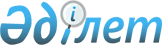 О стандартизации в области здравоохранения
					
			Утративший силу
			
			
		
					Постановление Правительства Республики Казахстан от 16 февраля 2004 года № 184. Утратило силу постановлением Правительства Республики Казахстан от 10 февраля 2014 года № 68      Сноска. Утратило силу постановлением Правительства РК от 10.02.2014 № 68.      В целях реализации Закона Республики Казахстан от 4 июня 2003 года "О системе здравоохранения" Правительство Республики Казахстан постановляет: 

      1. Утвердить прилагаемые: 

      1) Правила стандартизации в области здравоохранения; 

      2) Правила осуществления контроля за соблюдением стандартов в области здравоохранения. 

      2. Настоящее постановление вступает в силу со дня подписания.       Премьер-Министр 

      Республики Казахстан Утверждены          

постановлением Правительства 

Республики Казахстан     

от 16 Февраля 2004 года N 184  

Правила стандартизации в области здравоохранения  

1. Общие положения 

      1. Правила стандартизации в области здравоохранения (далее - Правила) разработаны в соответствии с Законами Республики Казахстан от 16 июля 1999 года "О стандартизации" , от 4 июня 2003 года "О системе здравоохранения" и иными нормативными правовыми актами и устанавливают порядок и условия проведения стандартизации в области здравоохранения. K090193



      2. Субъекты здравоохранения в своей деятельности должны руководствоваться стандартами в области здравоохранения, установленными уполномоченным органом в области здравоохранения (далее - уполномоченный орган). 



      3. Стандарт в области здравоохранения - документ, разработанный уполномоченным органом на основе согласия заинтересованных сторон, в котором устанавливаются для всеобщего и многократного использования в области здравоохранения правила, общие принципы или характеристики, касающиеся различных видов деятельности или их результатов. 



      4. Стандартизация в области здравоохранения - деятельность уполномоченного органа, направленная на достижение оптимальной степени упорядочения положений в отрасли для всеобщего и многократного использования в отношении реально существующих или потенциальных задач. 



      5. Стандарты в области здравоохранения включают: 

      1) организационные технологии; 

      2) медицинские услуги; 

      3) технологии, используемые в процессе осуществления медицинской деятельности, врачебной и фармацевтической деятельности; 

      4) производство, условия реализации, качество лекарственных средств и медицинских изделий; 

      5) квалификацию медицинских и фармацевтических работников; 

      6) учетно-отчетную документацию. 



      6. Стандарты здравоохранения являются обязательными для организаций здравоохранения и физических лиц, занимающихся частной медицинской практикой.  

2. Порядок стандартизации в области здравоохранения 

      7. Стандарты в области здравоохранения разрабатываются уполномоченным органом. 



      8. Уполномоченный орган определяет необходимость разработки стандартов в области здравоохранения и организует на конкурсной основе разработку стандартов в области здравоохранения. 



      9. Реализация работ по разработке стандартов в области здравоохранения осуществляется в пределах средств, предусмотренных в республиканском бюджете на соответствующий финансовый год. 



      10. Порядок проведения конкурса, положение о конкурсной комиссии и ее состав определяются уполномоченным органом. 



      11. Разработанные проекты стандартов в области здравоохранения представляются в экспертный совет по стандартизации в области здравоохранения - рабочий орган, создаваемый уполномоченным органом для организации и осуществления работ по стандартизации в области здравоохранения. 



      12. Состав и положение об экспертном совете по стандартизации в области здравоохранения утверждаются приказом руководителя уполномоченного органа . 



      13. Стандарты здравоохранения устанавливаются уполномоченным органом в соответствии с законодательством Республики Казахстан и подлежат учетной регистрации. Утверждены           

постановлением Правительства 

Республики Казахстан     

от 16 февраля 2004 года N 184  

Правила осуществления контроля за соблюдением стандартов 

в области здравоохранения  

1. Общие положения 

      1. Правила осуществления контроля за соблюдением стандартов в области здравоохранения (далее - Правила) разработаны в соответствии с Законами Республики Казахстан от 16 июля 1999 года "О стандартизации", от 4 июня 2003 года "О системе здравоохранения" и иными нормативными правовыми актами и устанавливают порядок проведения контроля за соблюдением стандартов в области здравоохранения. K090193



      2. Контроль за соблюдением стандартов в области здравоохранения осуществляет уполномоченный орган в области здравоохранения (далее - уполномоченный орган). 



      3. Контроль за соблюдением отдельных стандартов в области здравоохранения осуществляется иными государственными органами в соответствии с законодательными актами Республики Казахстан. 



      4. Основными задачами проведения контроля за соблюдением стандартов в области здравоохранения являются выявление, пресечение и устранение фактов нарушений субъектами здравоохранения соблюдения обязательных требований нормативных документов в области здравоохранения.  

2. Порядок осуществления контроля за соблюдением стандартов 

в области здравоохранения 

      5. Уполномоченный орган осуществляет контроль за соблюдением стандартов в области здравоохранения посредством проведения текущих и плановых проверок. 



      6. Контроль за соблюдением стандартов в области здравоохранения осуществляется у субъектов здравоохранения при выполнении процессов, работ и услуг в области здравоохранения, а также на стадиях разработки и постановки продукции или услуг на производство, изготовление, реализацию, использование (эксплуатацию), хранение, транспортировку и утилизацию. 



      7. Периодичность плановых проверок по соблюдению субъектами здравоохранения стандартов в области здравоохранения устанавливается уполномоченным органом в соответствии с законодательством Республики Казахстан. 



      8. При наличии жалоб со стороны граждан на неудовлетворительное качество продукции, процессов (работ) и услуг в области здравоохранения могут проводиться внеплановые проверки. 



      9. Проверки по соблюдению стандартов в области здравоохранения регистрируются в соответствии с законодательством Республики Казахстан. 



      10. К субъектам здравоохранения, допускающим в своей деятельности несоблюдение стандартов в области здравоохранения, уполномоченным органом принимаются меры воздействия в соответствии с законодательством Республики Казахстан. 



      11. Спорные вопросы, возникающие при проверке соблюдения стандартов в области здравоохранения, решаются в соответствии с законодательством Республики Казахстан . 



      12. Несоблюдение субъектами здравоохранения стандартов в области здравоохранения влечет ответственность, установленную законодательством Республики Казахстан . 
					© 2012. РГП на ПХВ «Институт законодательства и правовой информации Республики Казахстан» Министерства юстиции Республики Казахстан
				